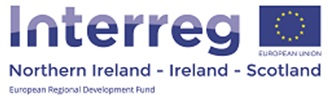 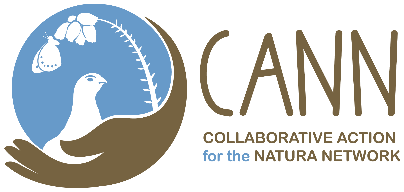 Pesticide Training (Pa1  & Pa6 )  All training will be delivered at the Ecclesville Centre, Fintona                             PPE Required for the CourseProfessional Pesticide Coverall with elasticated hood, cuffs and anklesRubber bootsChemical Resistant Spraying Gloves   Clear face ShieldPlease ask for advice on the required PPE.  Items of PPE can be provided at discounted cost for attendees if required.BOOKING FORMPesticide Training (Pa1  & Pa6 )   Please return to    chris.mccarney@armaghbanbridgecraigavon.gov.ukDateSafe Use of Pesticides (Pa1)Mon 8 Feb09:00 – 17:00Classroom course with assessment on same dayGroup 1    6 people Group 2    6 peopleTraining  -  Use of hand Applicator (Pa6)Tue 9 Feb09:00 – 17:00Safe Use of Pesticides with handheld applicator trainingTheory & practical trainingFull PPE RequiredGroup 1    6 people Wed 10 Feb09:00 – 17:00Safe Use of Pesticides with handheld applicator trainingTheory & practical trainingFull PPE RequiredGroup 2    6 peopleDateAssessment  -  Use of hand Applicator (Pa6)Mon 15 FebMorning Individual Assessment Full PPE Required1.5 – 2.0 hour assessmentMon 15 FebAfternoonIndividual Assessment Full PPE Required1.5 – 2.0 hour assessmentTue 16 FebMorningIndividual Assessment Full PPE Required1.5 – 2.0 hour assessmentTue 16 FebAfternoonIndividual Assessment Full PPE Required1.5 – 2.0 hour assessmentNameMobile NoMon 8 Feb09:00 – 17:00Safe Use of Pesticides (Pa1)Please tickTue 9 Feb09:00 – 17:00Training  -  Use of hand Applicator (Pa6)Option 1Please tickWed 10 Feb09:00 – 17:00Training  -  Use of hand Applicator (Pa6)Option 2Please tickMon 15 FebMorning Individual AssessmentPlease tickMon 15 FebAfternoonIndividual AssessmentPlease tickTue 16 FebMorningIndividual AssessmentPlease tickTue 16 FebAfternoonIndividual AssessmentPlease tick